PENINGKATAN HASIL BELAJAR PENDIDIKAN AGAMA ISLAM (PAI) SISWA KELAS VIII A MELALUI PENERAPAN STRATEGI PAIKEM DENGAN MENGGUNAKAN METODE DISKUSI DI SMP NEGERI 3 MAWASANGKA KAB. BUTON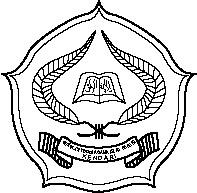 Skripsi Diajukan Untuk Memenuhi Syarat-syarat Mencapai Gelar Sarjana  Pendidikan Islam Program StudiPendidikan Agama IslamOlehARBAIN09 01 01 01 016JURUSAN TARBIYAHSEKOLAH TINGGI AGAMA ISLAM NEGERI (STAIN) SULTAN QAIMUDDIN KENDARI2014